I. Call to OrderII. Introduction of Members/Members on CallChair – Kimeran Evans, PT, DPTVice Chair – Teresa Cochran, PT, DPT, MA, GCS, FNAPSecretary/Treasurer – Ashley Poole, PT, CCSNominating Committee – Jamie Dehan, PT, PhD, DPT, MS (not on call today)Nominating Committee Chair – Teresa Miller, PT, PhD, GCFPProfessional Development Chair – Cathy Ortega, PT, EdD, ATC, OCSIII. AF CSM PlanningVirtual CSM Planning – February 1st-28th In leiu of traditional AF SIG business meeting and educational session, will offer our members to join us during the SIG Sortia meeting for a full hour of education – date/time yet to be determined“SIG Sortia” Grassroots group comprised of the following APTE SIGS and ACAPT ConsortiaEducation and Pedagogy Consortia (ACAPT) – Shawn DrakeClinical Reasoning Consortia (ACAPT) – Chris SebelskiSimulation in PT Consortia (ACAPT) – Nicki SilbermanAF SIG (APTE) – Kimeran EvansSOE SIG (APTE) – Sarah GillilandCSM SIG Sortia Meeting Topic and Speaker:SIG-Sortia 2021:  “Using Educational Theory to pivot to online environment” Featuring Sarah Gilliland, PT, DPT, PhDIV. AF SIG Open PositionsChair – Kimeran Evans will run againNominating Committee Member – several nominations including Courtney Roca, Christina Odeh, Samantha Harris, and Derek LiuzzoV. Brainstorming/Future PlanningIdeas for 2 yearly meetings moving forward (ELC and CSM) – Focus on topics that are unique to academic faculty:Faculty burnout/student burnoutfaculty self care, student self care for success in program, then launch with self care skills as member of healthy workforce Promotion/tenureDEI initiativesTechnology resources for teaching online & how to support learningTeam-based learning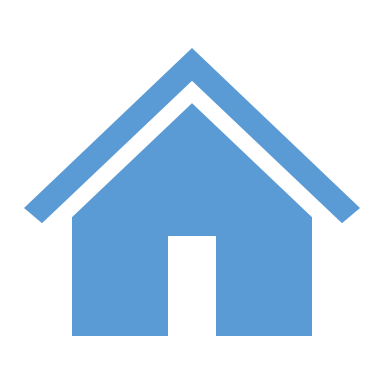  Conference Call via Zoom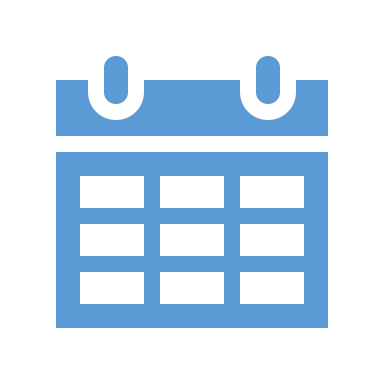  Thursday 12/17/20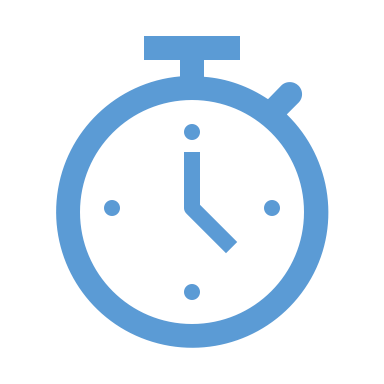  10-11a EST